Резюме проекта, выполняемого/выполненного в рамках ФЦП«Исследования и разработки по приоритетным направлениям развития научно-технологического комплекса России на 2014 – 2020 годы»по этапу № 2Номер Соглашения о предоставлении субсидии: 14.616.21.0080Тема: «Разработка научно-технических основ гибридной биотехнологии для конверсии отходов в биоудобрения с использованием микроводорослей»Приоритетное направление: Науки о жизни (НЖ)Критическая технология: Клеточные технологииПериод выполнения: 17.07.2017 - 31.12.2019Плановое финансирование проекта 89.70 млн. руб.Бюджетные средства		42.60 млн. руб.,Внебюджетные средства	47.10 млн. руб.Получатель: Федеральное государственное бюджетное образовательное учреждение высшего образования "Московский государственный университет имени М.В.Ломоносова"Индустриальный партнер: Общество с ограниченной ответственностью "Альгоконсорциум"Иностранный партнер: Исследовательский центр Юлих (FZJ), Институт наук о жизни и о Земле (IBG-2)Ключевые слова: биоудобрения, культивирование, микроводоросли, сточные воды, кормовые добавки, фотобиореакторы, фотоэлектрические элементы, эвтрофикацияЦель проектаЦель проекта — разработка научно-технических основ новых технологий для улавливания фосфора из сточных вод в биомассу, пригодную для конверсии в товарные продукты (фосфорные биоудобрения) и предотвращающие эвтрофикацию природных водоемов.Основные результаты проекта Завершен отбор штаммов микроводорослей по способности к изъятию фосфора из среды для культивирования в фотобиореакторе. Получен новый штамм, совмещающий способность к изъятию фосфора с накоплением ценных биологически активных каротиноидов. Разработана эскизная конструкторская документация на предпилотный фотобиореактор, изготовлен лабораторный фотобиореактор для отработки условий культивирования микроводорослей с целью достижения максимальной скорости изъятия фосфора из среды, начато изготовление предпилотного фотобиореактора (рис. 1). Выполнена оптимизация условий культивирования и получена оценка эффективности роста культур в разработанных фотобиореакторах. Полученные результаты отличаются научной новизной и соответствуют требованиям к выполняемому проекту. Проведен первый сезон полевых исследований эффективности биомассы микроводорослей в качестве фосфорных биоудобрений. Результаты проекта, полученные в отчетном периоде, соответствуют мировому уровню, а в отдельных аспектах и превосходят его.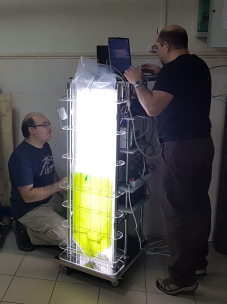 Рис. 1. Первый культивационный модуль предпилотного фотобиореактора с функционирующей автоматикой.Охраноспособные результаты интеллектуальной деятельности (РИД), полученные в рамках прикладного научного исследования и экспериментальной разработкиВ отчетном периоде подана заявка на патент на ШТАММ МИКРОВОДОРОСЛИ Coelastrella sp. ПРОДУЦЕНТ СМЕСИ НАТУРАЛЬНОГО БИОАНТИОКСИДАНТА АСТАКСАНТИНА И ПРОВИТАМИНА А (β-КАРОТИНА).Назначение и область применения результатов проектаРезультаты проекта планируется использовать для разработки эффективных технологий устойчивого (безотходного) использования такого важного элемента минерального питания как фосфор. Новые знания и разработанные в рамках проекта технические решения позволят с помощью одноклеточных водорослей изымать фосфор из отходов (сточных вод, отходов сельскохозяйственного производства и пищевой промышленности) и превращать его в фосфорные удобрения, безопасные для окружающей среды. В отличие от традиционных химических удобрений, фосфорные биоудобрения из микроводорослей освобождают фосфор со скоростью, близкой к скорости его поглощения растениями. Это предотвращает вымывание фосфора осадками и при поливе, и, как следствие, снижает риск эвтрофикации соседних водоемов. Реализация проекта способствует устойчивому использованию фосфора и снижению зависимости от невозобновляемого сырья (ископаемых минеральных фосфатов). Дополнительными преимуществами изъятия фосфора из отходов с применением микроводорослей является очистка сточных вод от иных органических и неорганических загрязнителей, а также поглощение парникового газа CO2 в результате фотосинтеза.Предполагается, что результаты проекта лягут в основу разработки технологий получения товарных продуктов (фосфорных и комплексных биоудобрений, улучшителей структуры почвы), а также коммерческих технологий очистки сточных вод. В случае успешной реализации проекта ожидается внедрение элементов разработанных биотехнологий в секторе услуг по очистке сточных вод и производства удобрений для сельского хозяйства как в Европейском союзе, так и в РФ. Эффекты от внедрения результатов проектаОжидается, что результаты реализации проекта позволят снизить потребление минеральных фосфатов — невозобновляемых ископаемых ресурсов, а также повысить эффективность использования добываемого фосфора за счет возврата этого элемента из различных отходов (прежде всего, сточных вод) в агроэкосистемы (на поля). Также ожидается снижение негативного воздействия на окружающую среду от применения традиционных химических удобрений. Данный эффект будет достигаться, прежде всего, за счет равномерного медленного освобождения фосфора из биомассы микроводорослей в ходе ее деструкции почвенной микрофлорой.Формы и объемы коммерциализации результатов проектаРезультаты проекта обладают потенциалом для коммерциализации в виде лицензируемых биотехнологий и патентованных технических решений. Предполагается реализация лицензий на «встраиваемые» биотехнологии (т.е. технологии, интегрируемые с современными решениями для очистки сточных вод), а также на решения «под ключ» (решения, включающие системы для культивирования, штаммы микроводорослей, и протоколы культивирования и обработки биомассы). Объемы продаж (по конечному продукту) будут составлять существенную долю от продаж традиционных минеральных (фосфорных) удобрений. Предполагается, что по мере ужесточения нормативных требований к очистке сточных вод эта доля будет расти.Наличие соисполнителейОрганизации-соисполнители в отчетном периоде для реализации проекта не привлекались. Проректор - начальник Управления научной политики и организации научных исследований Московского государственного университета имени М.В.Ломоносова							___________________ А.А.ФедянинРуководитель работ по проекту	профессор						____________________ А.Е.СоловченкоМ.П.